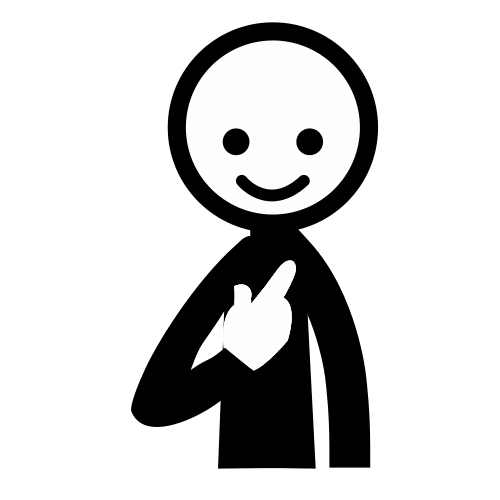 je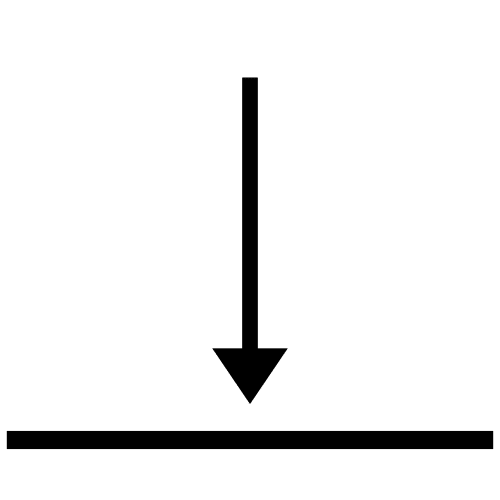 être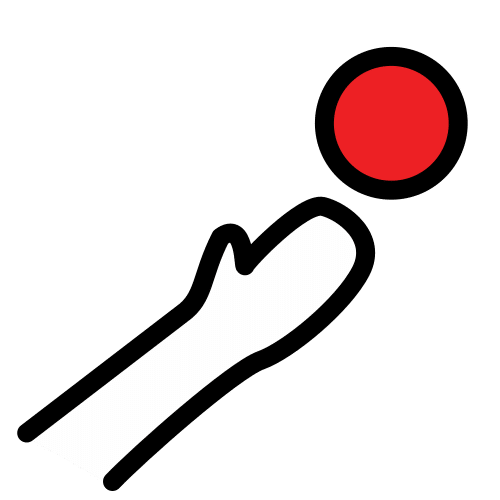 vouloir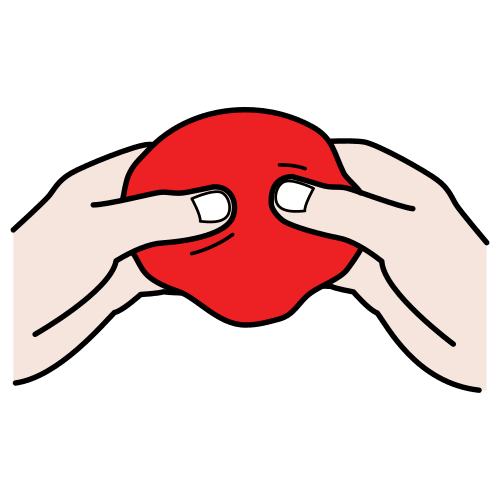 faireavoir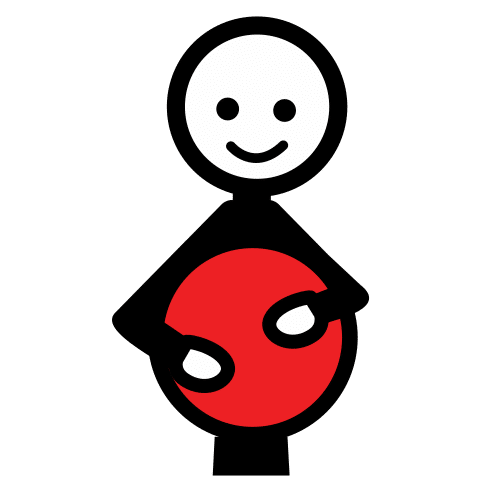 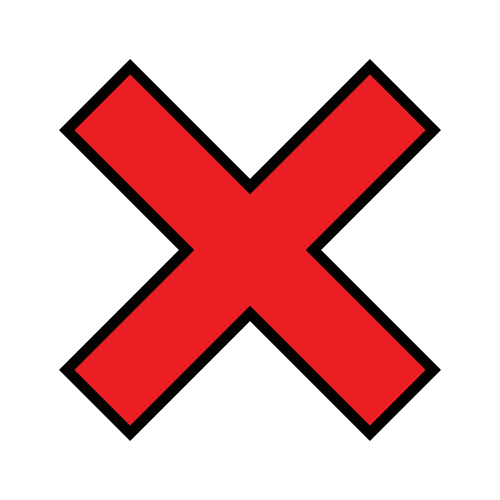 non / pasPause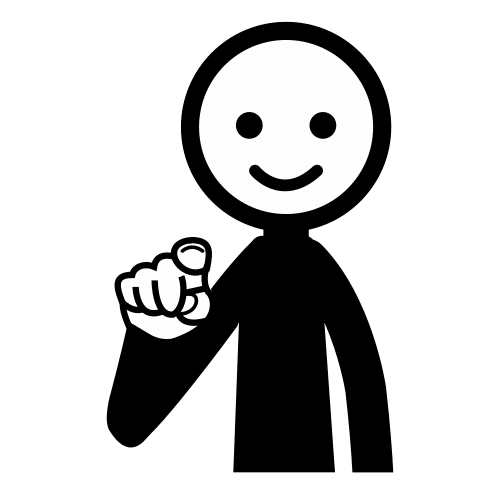 tunous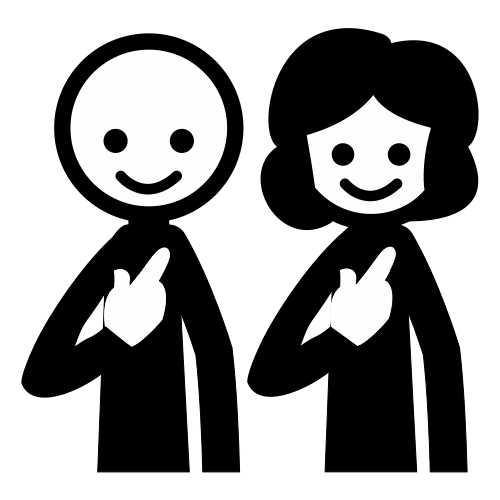 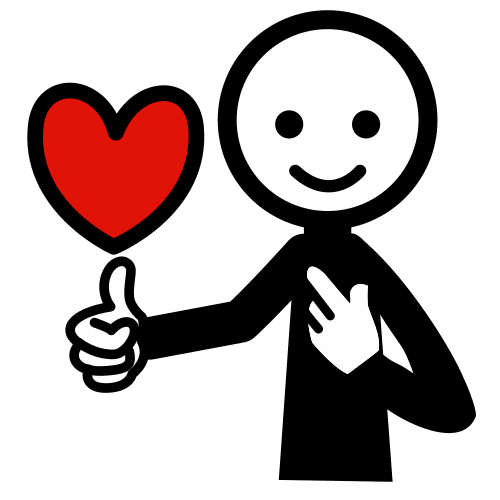 aimer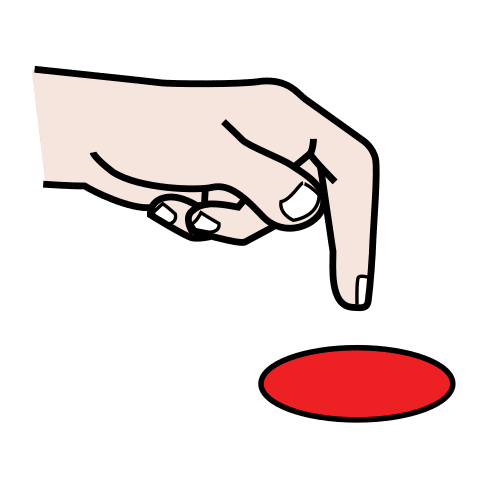 avoir besoin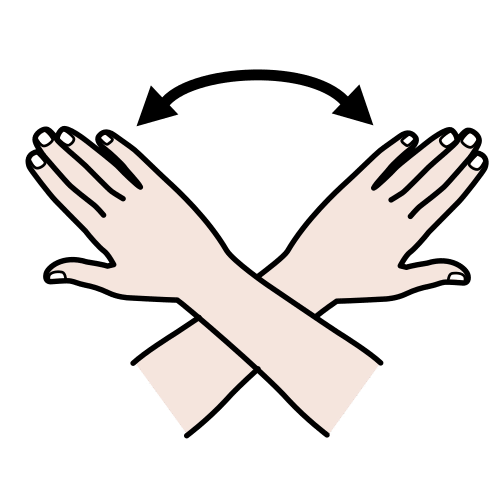 avoir fini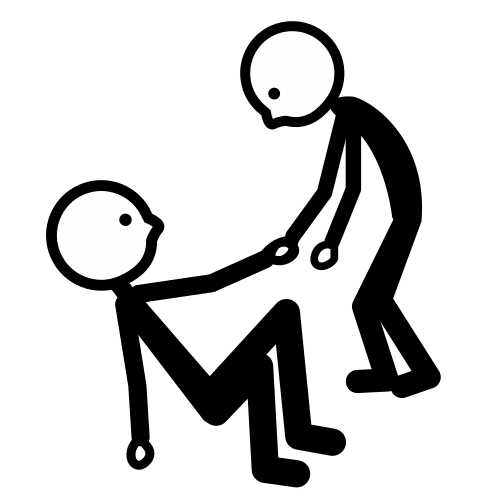 aider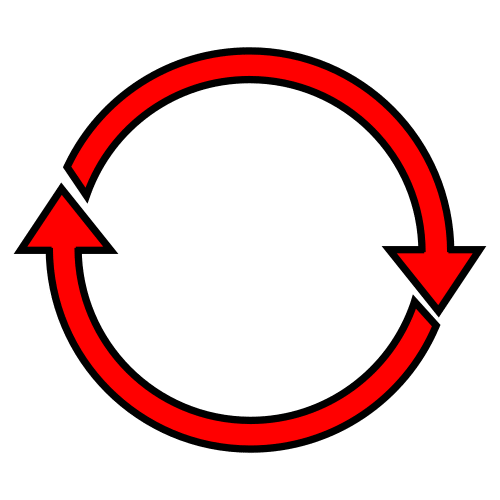 encore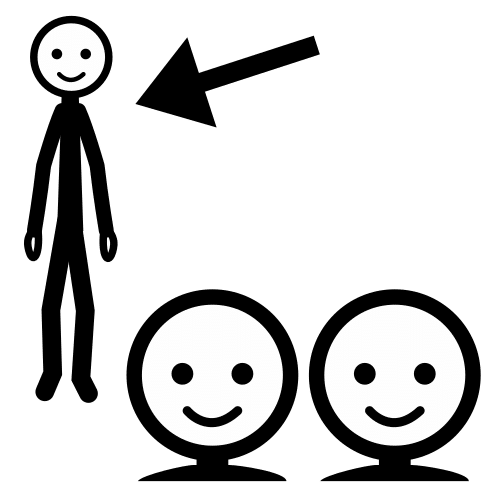 ilelle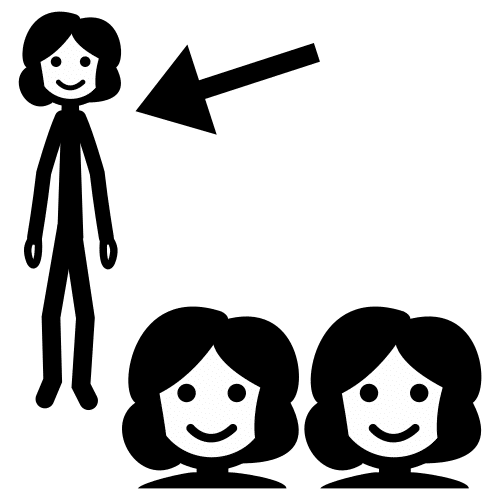 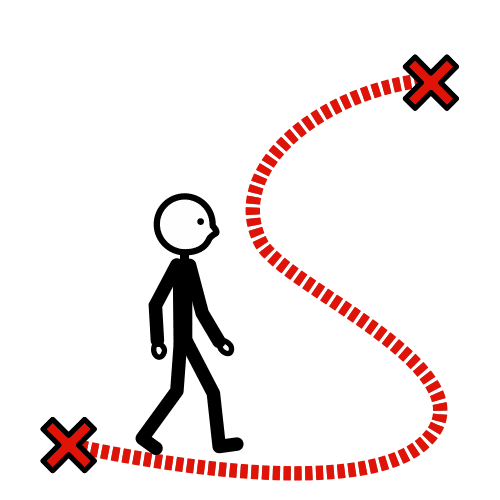 aller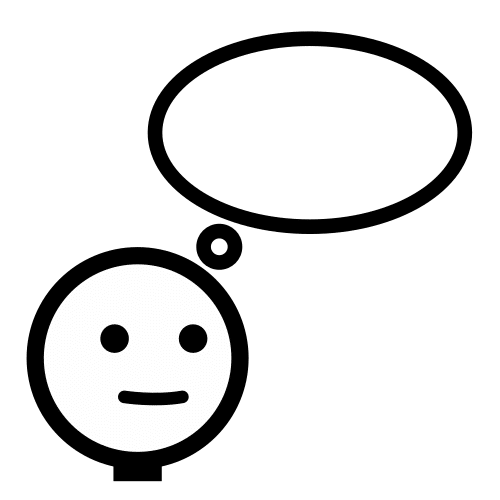 penser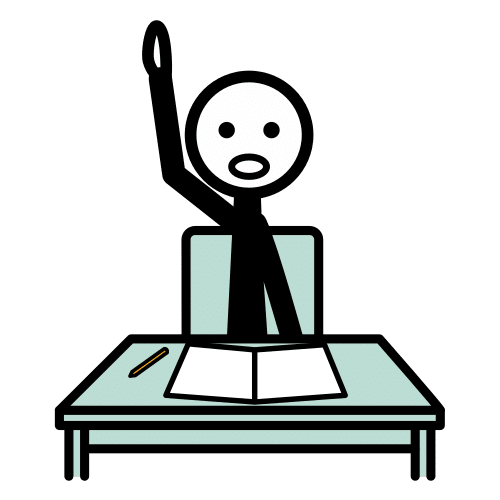 savoir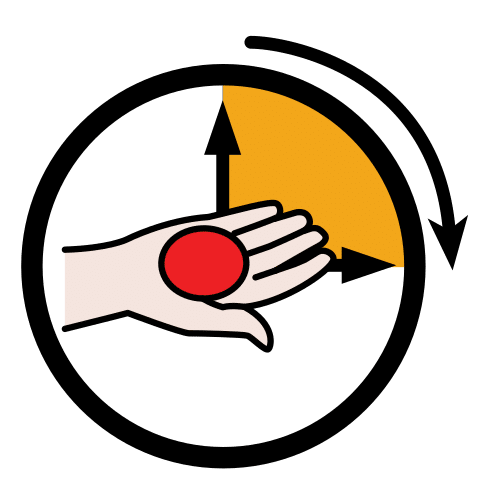 Donne-moi du temps !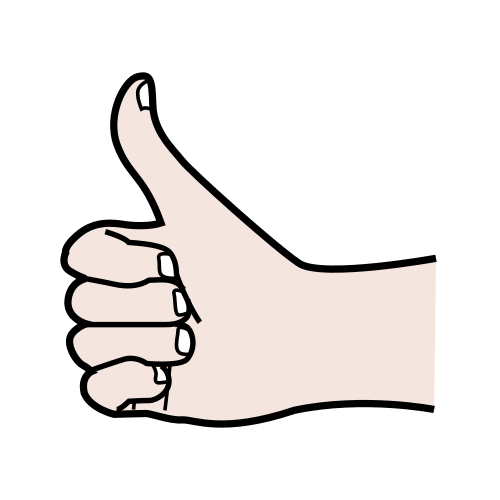 d’accord / bien 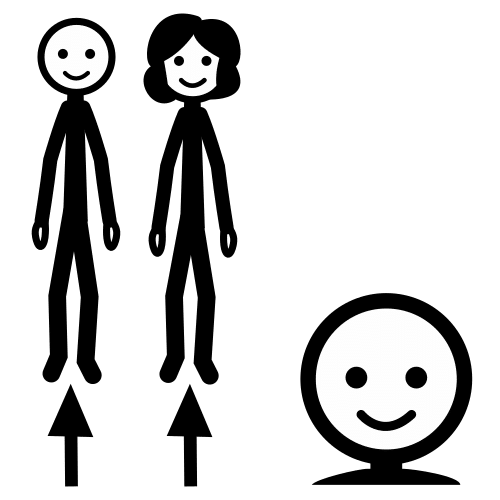 ilselles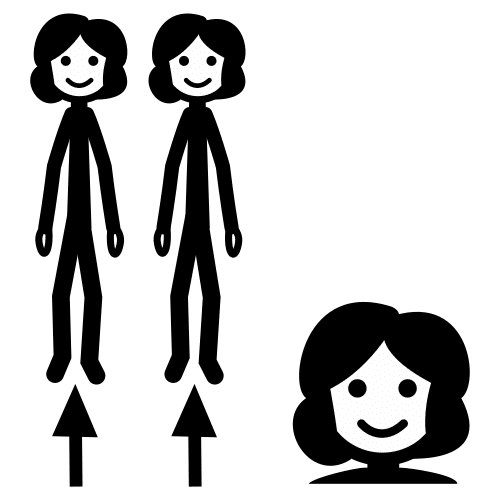 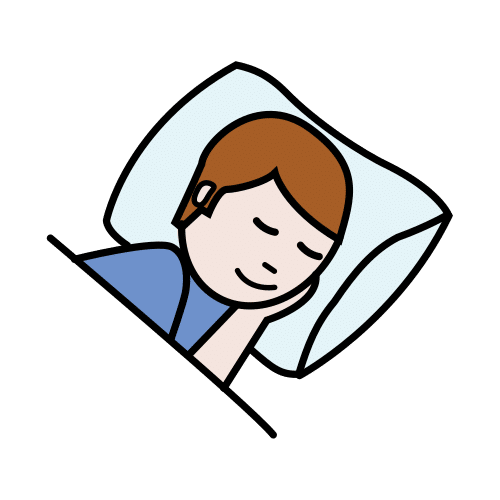 dormir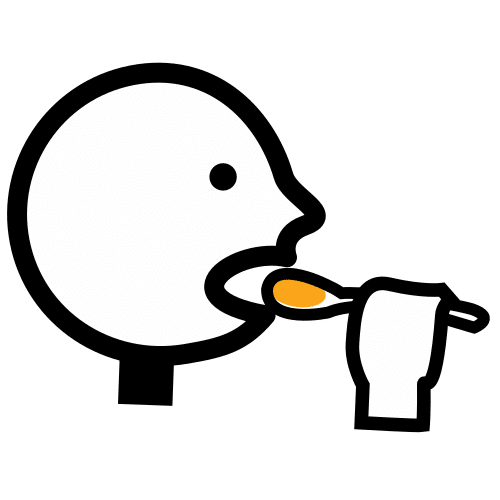 manger/boire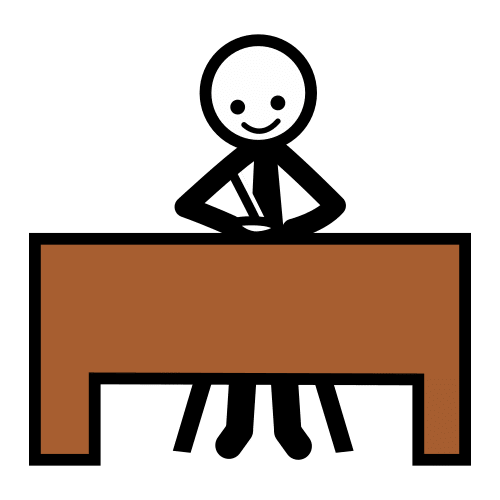 travailler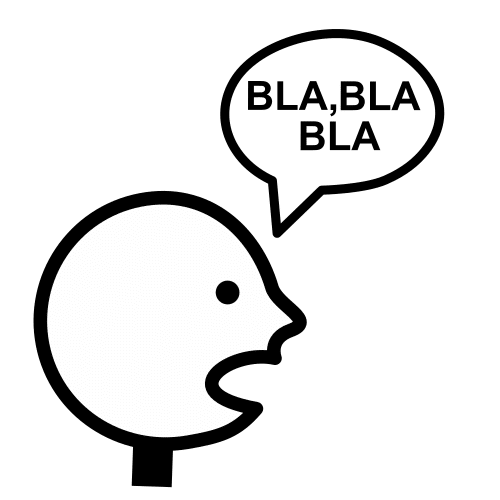 dire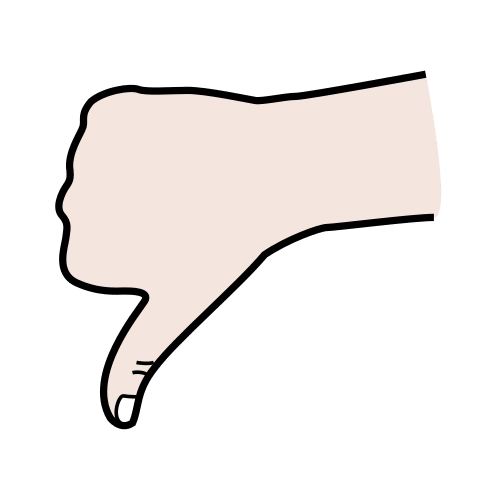 malpersonnes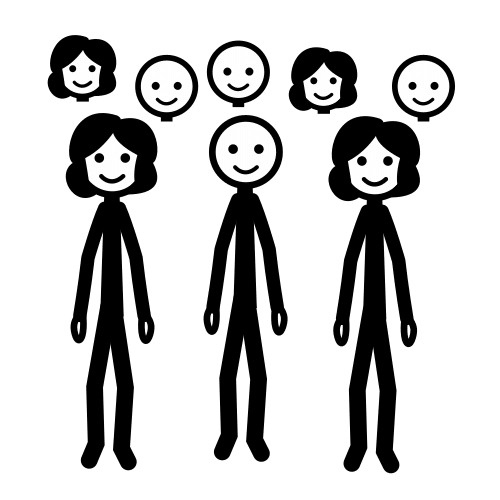 questions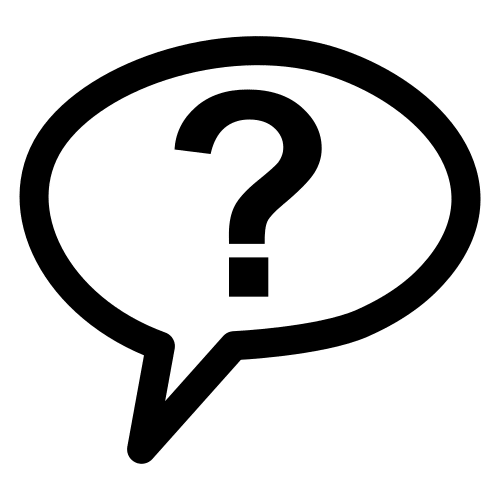 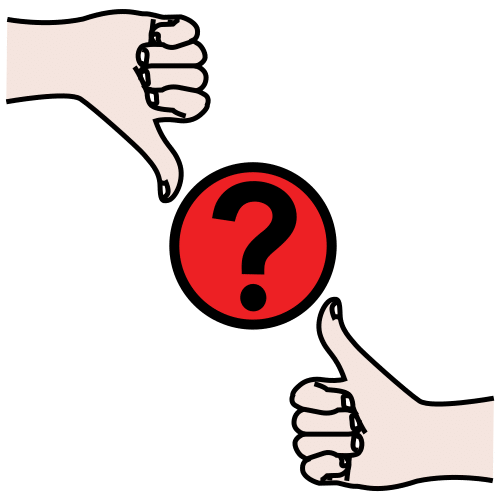 Vrai ou faux ?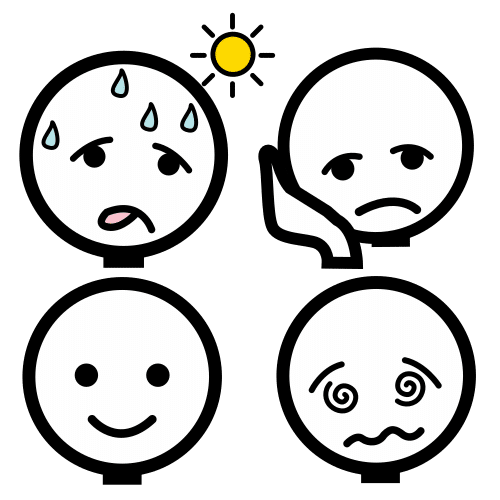 émotions et sensations activités et objets 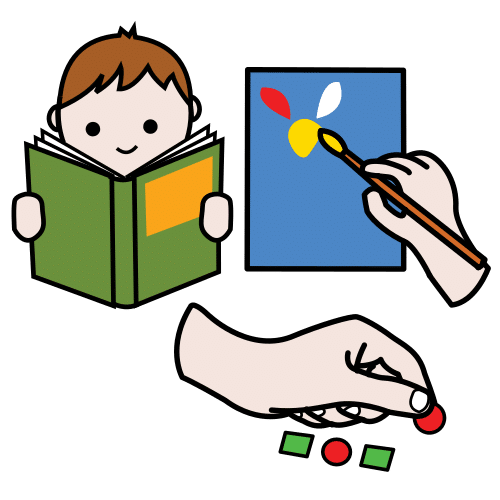 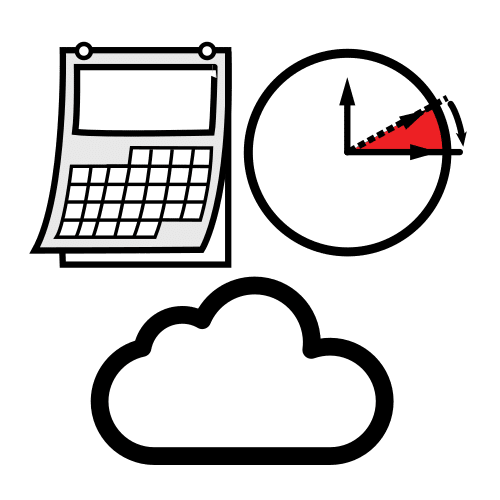 temps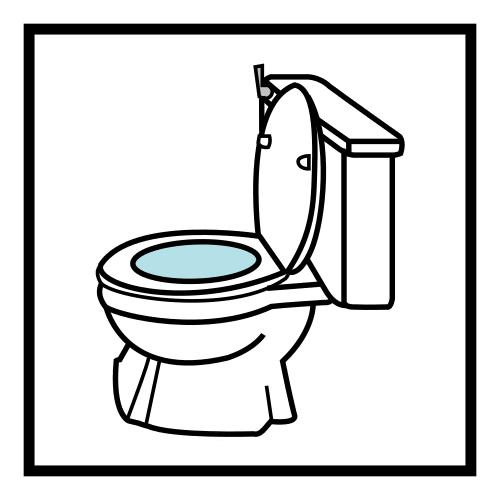 toilettes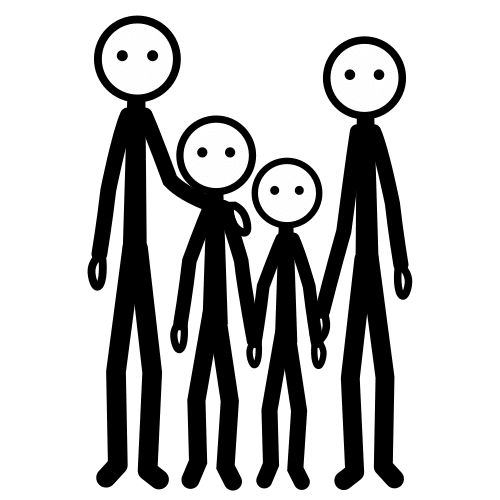 famille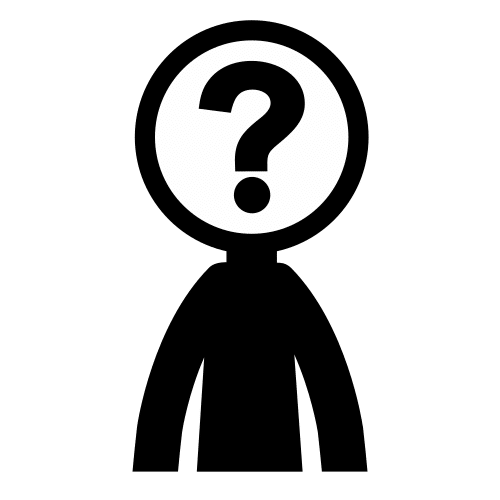 Qui ?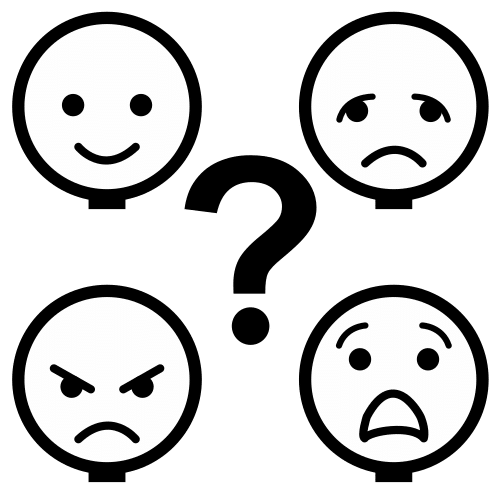 Comment vas-tu ?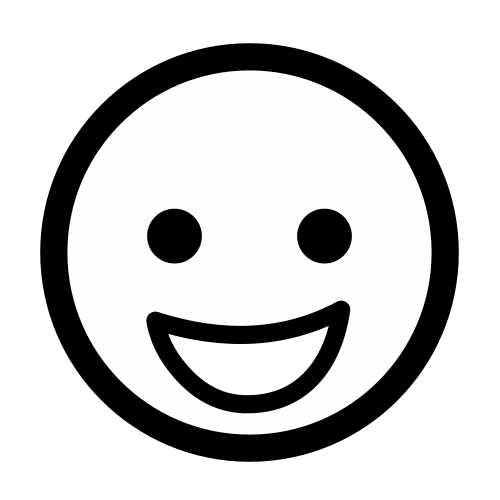 content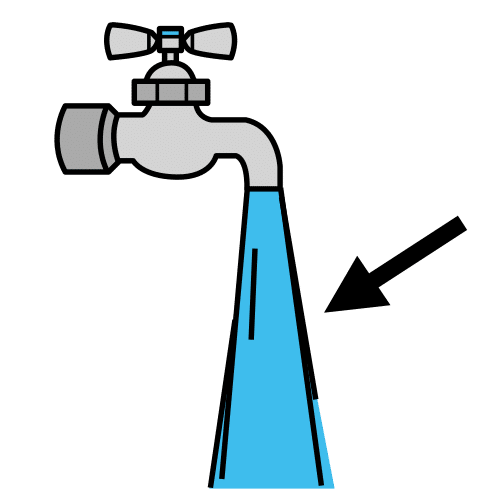 eau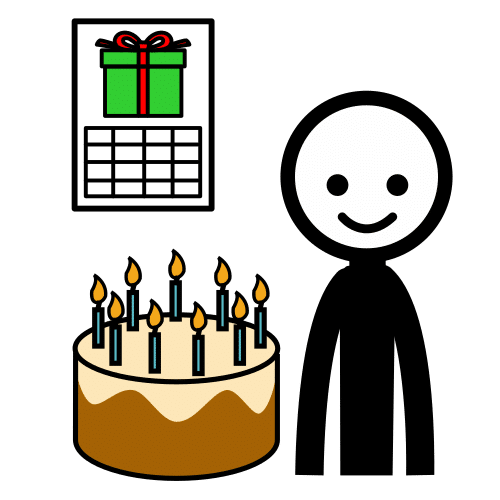 anniversaire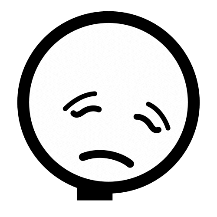 fatigué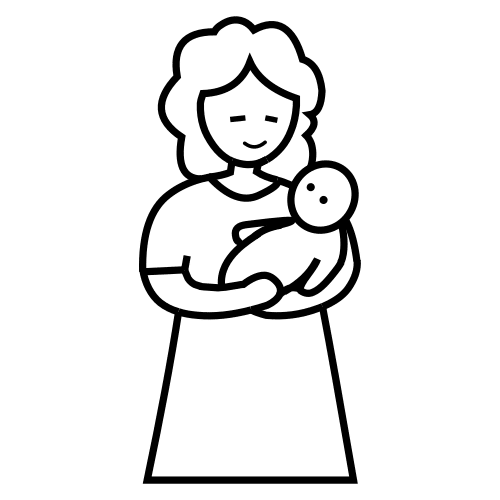 maman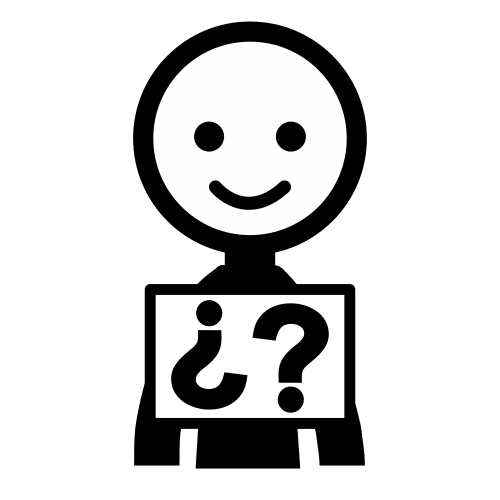 Comment t’appelles-tu ?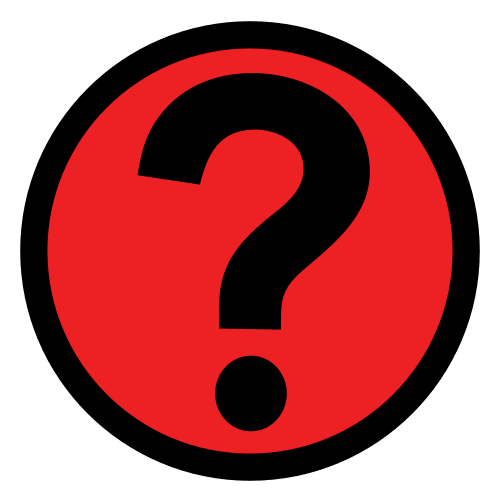 Quoi ?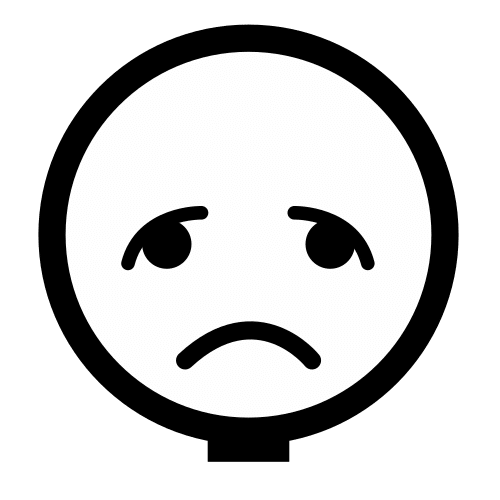 triste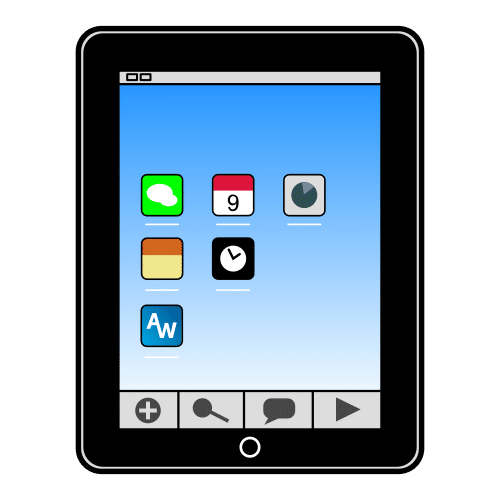 tablette/ordi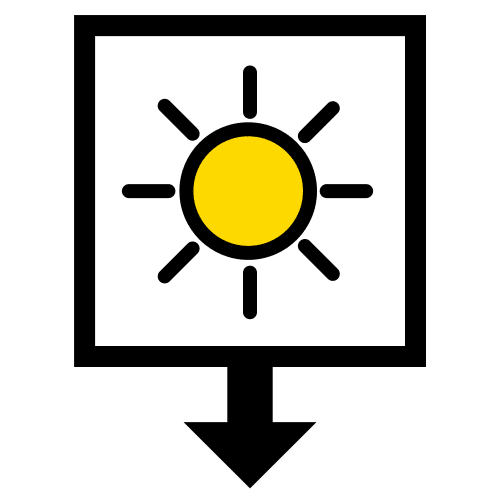 aujourd’hui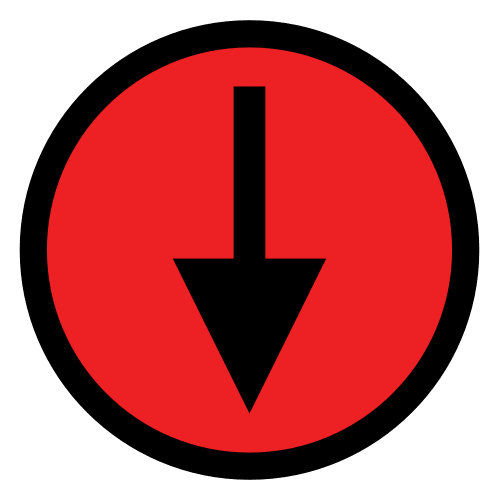 il y a/c’est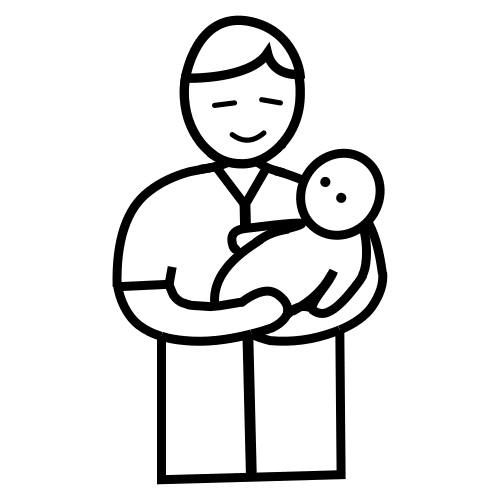 papa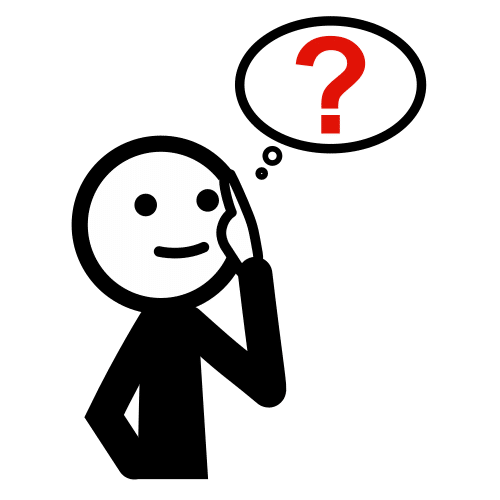 Pourquoi ?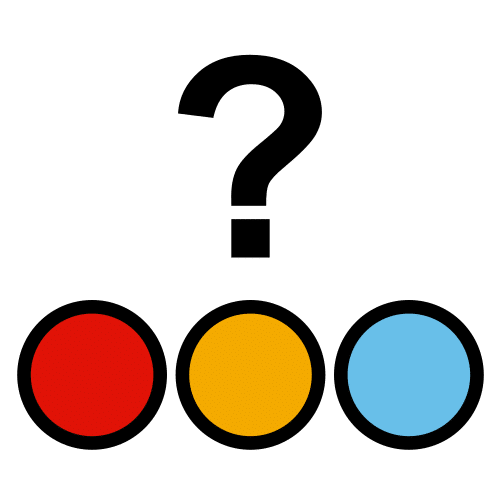 Quelle couleur ?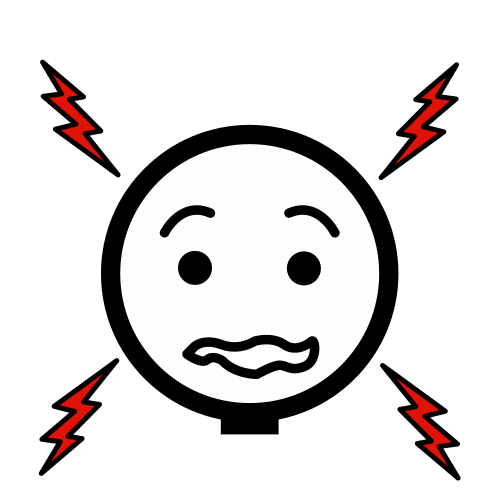 mal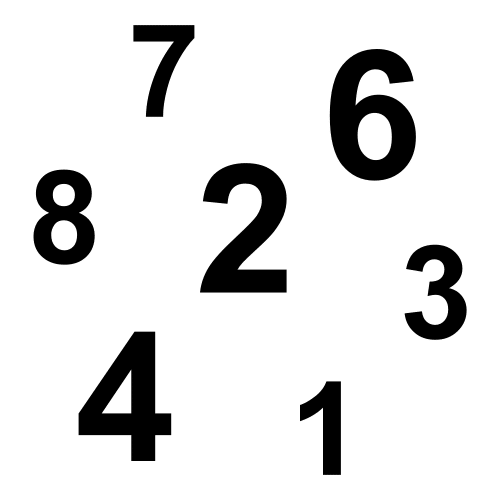 nombres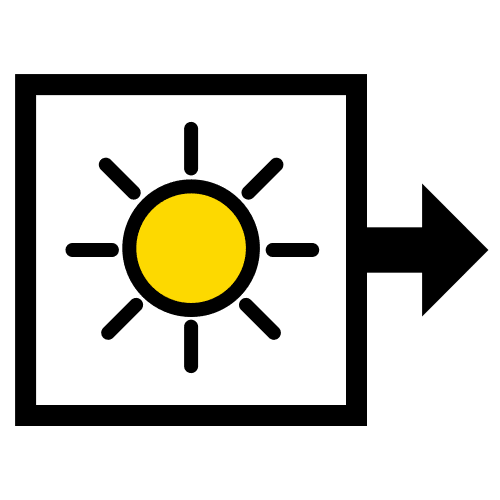 demain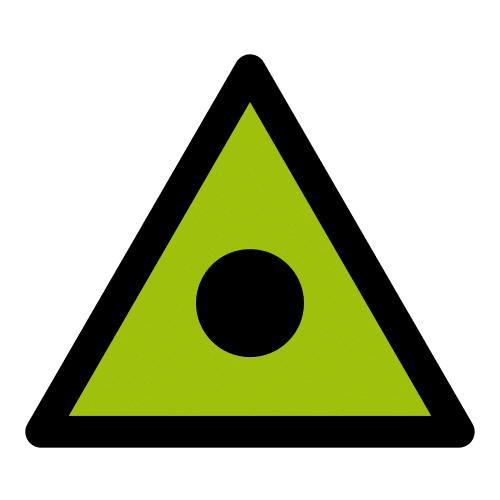 ET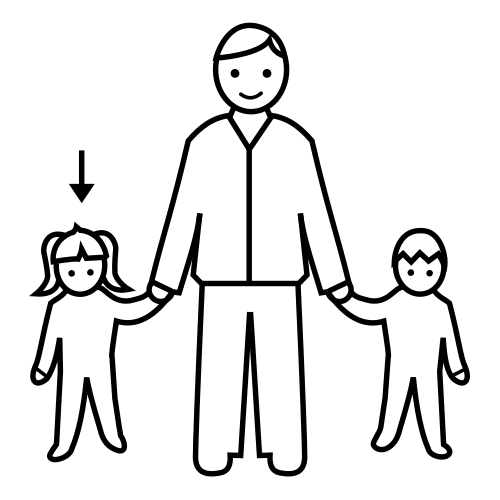 frère ou sœurOù ?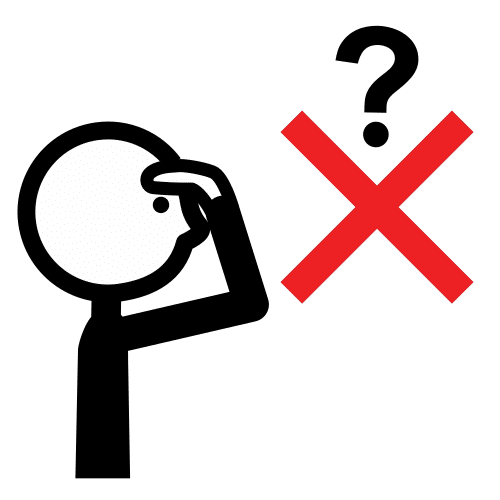 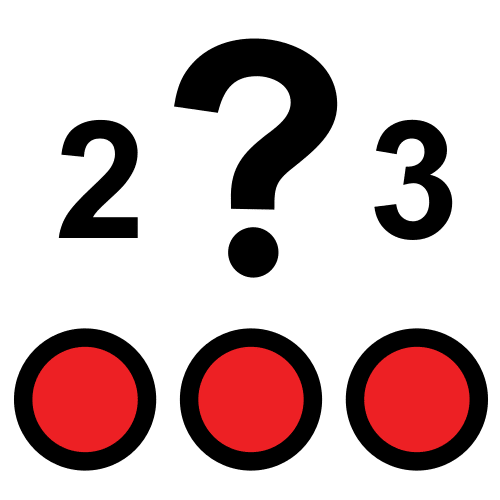 Combien y en a-t-il ?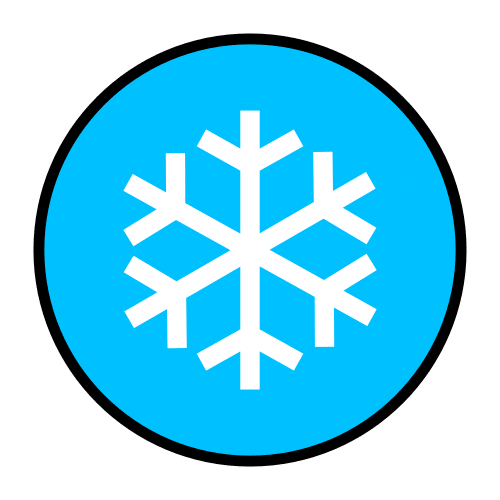 froid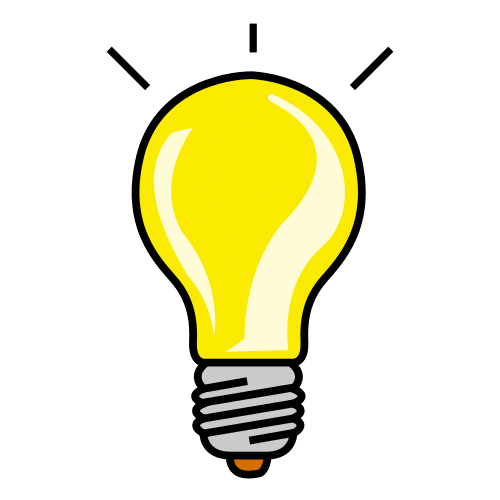 lumière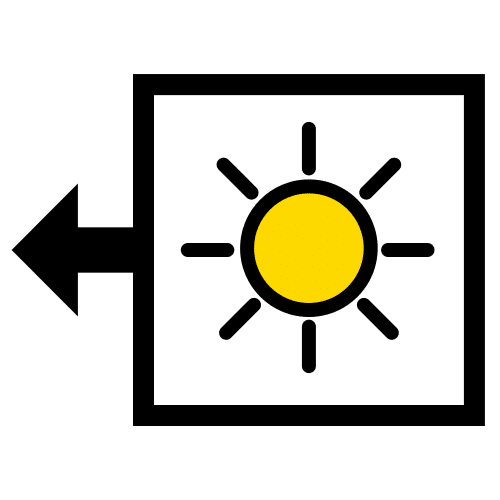 hier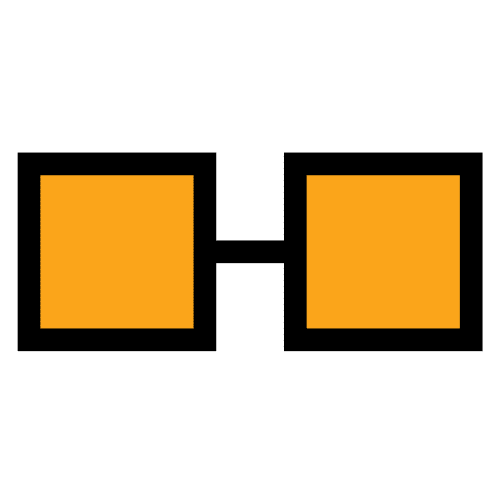 avec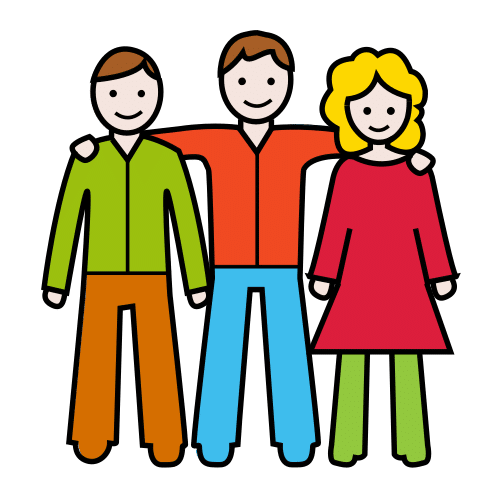 amis/copains Quand ?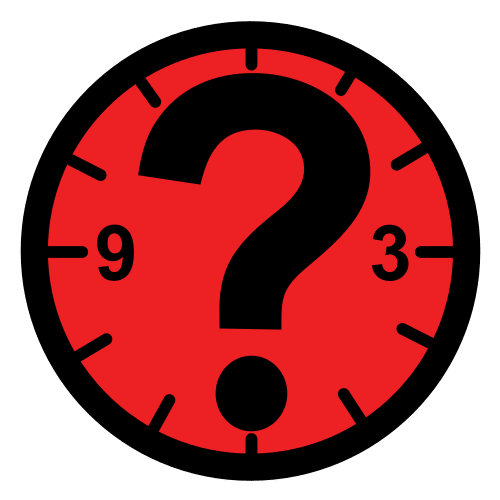 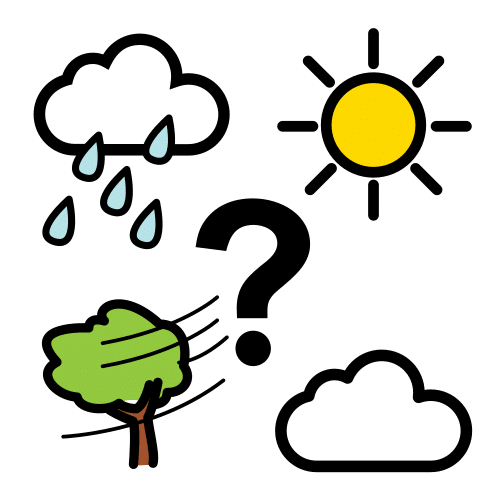 Quel temps fait-il ?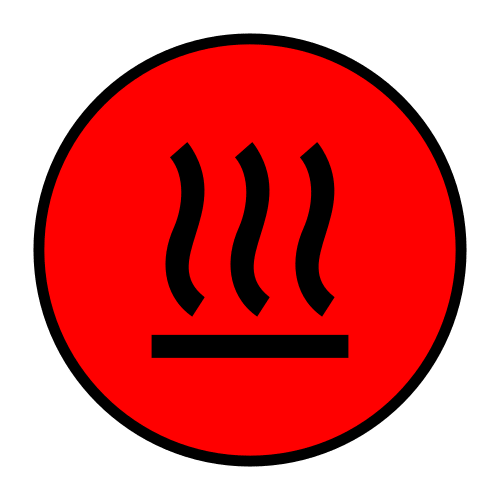 chaudtime-timer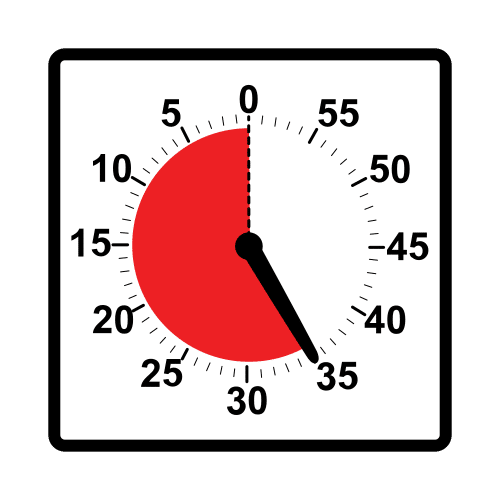 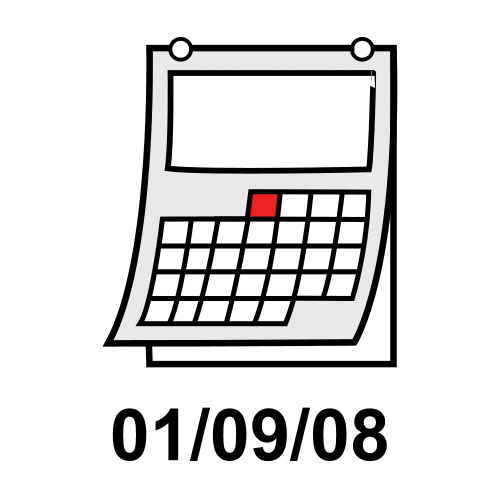 date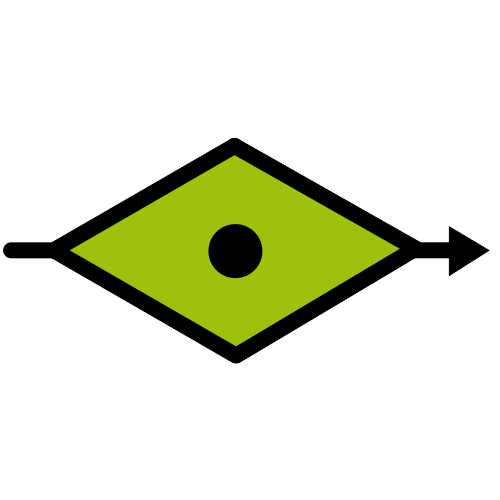 SI